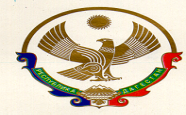 РЕСПУБЛИКА ДАГЕСТАНМУНИЦИПАЛЬНОЕ КАЗЕННОЕ  ОБЩЕОБРАЗОВАТЕЛЬНОЕ УЧРЕЖДЕНИЕ«Банайюртовская средняя  общеобразовательная школа»Инд: 368169 тел: 8 (928) 535-12-35; ИНН 0524005366  email:  shcola.86@mail.ru  с.Банайюрт   Новолакского районаПРИКАЗ18.09.2020 г.                                                                                                                                            № 49«Об организации и проведении диагностических работ в 10 классе в 2020-2021 учебном году»В соответствии с письмом Федеральной службы по надзору в сфере образования и науки (Рособорнадзор) от 29 иля 2020 г. №02-70 и письмом ФГБУ «Федеральный центр тестирования» от 05.08.2020 г. № 509/02, в целях определения уровня и качества знаний, полученных по завершении освоения образовательных программ основного общего образования, и своевременного выявления образовательных дефицитов и организации дальнейшей работы по их устранению.ПРИКАЗЫВАЮ:1. Назначить заместителя директора по УВР Масхадову М.А. ответственным за организацию ипроведения диагностической работы по образовательным программам основного общегообразования для обучающихся 10-х классов МКОУ «Банайюртовская СОШ» в2020/2021 учебном году (далее-диагностические работы).2. Масхадовой М.А.2.1. ознакомиться с Порядком проведения диагностических работ по образовательнымпрограммам основного общего образования для обучающихся 10 классов;2.2. обеспечить организацию и проведение диагностических работ вобщеобразовательной организации;2.3. организовать информационную работу с обучающимися 10-х классов и ихродителями (законными представителями) по вопросам организации и проведениядиагностических работ;2.4. обеспечить информационную безопасность при получении материалов  и проведении диагностических работ, доставку бланков ответов вУправление образования (в день проведения диагностических работ) до 15.00. ч.;2.5. Предусмотреть изменение в расписании в соответствии с Расписанием проведениядиагностики, подготовить аудитории, черновики для участников.2.6. обеспечить соблюдение санитарно-эпидемиологических условий при проведениидиагностических работ.3. Назначить организаторов в аудитории – 2 человека на аудиторию (не по профилюучебного предмета), (Приложение № 1).4. Назначить организаторов вне аудитории (Приложение № 2).5. Маллаалиевой З.Х.,5.1. разместить на официальном сайте школы расписание проведения диагностическихработ по образовательным программам основного общего образования для обучающихся10-х класса МКОУ «Банайюртовская СОШ» в 2020/2021 в учебном году (Приложение №3).6.Контроль за исполнением приказа осуществляю лично.Директор МКОУ «Банайюртовская СОШ»                                  А.Т.ШариповС приказом ознакомлены и согласны:	/	/ Масхадова М.А.	/	/ Хизриева З.С.	/	/ Сайтамалова Р.Т.					/                         / Аскерханова Т.С.				/                        / Ибрагимова М.С.Приложение №1к приказу _49___от___________г.Список организаторов в аудитории при проведении диагностических работ по образовательным программам основного общего образования для обучающихся 10-х классовПриложение №2к приказу _49__от___________г.Список организаторов вне аудитории при проведении диагностических работ по образовательным программам основного общего образования для обучающихся 10-х классовПриложение №3к приказу _49__от___________г.Расписание проведения диагностических работ по образовательным программам основного общего образования для обучающихся 10-х классов МКОУ «Банайюртовская СОШ» в 2020/2021 уч.году№п/пФИО организаторовДолжность организацииДата проведенияПредметРоль в аудитории1Хизриева З.С.Учитель нач.классов10.10.2020 г.(суббота)Русский языкОтветственный организатор2Аскерханова Т.С.Учитель физики10.10.2020 г.(суббота)Русский языкОрганизатор3Хизриева З.С.Учитель нач.классов17.10.2020 г.(суббота)МатематикаОтветственный организатор4Сайтамалова Р.Т.Учитель нач.классов17.10.2020 г.(суббота)МатематикаОрганизатор5Хизриева З.С.Учитель нач.классов24.10.2020 г.(суббота)ОбществознаниеОтветственный организатор6Аскерханова Т.С.Учитель физики24.10.2020 г.(суббота)ОбществознаниеОрганизатор№п/пФИО организаторовДолжность организацииДата проведенияПредметРоль в аудитории1Ибрагиова М.С.Учитель музыки10.10.2020 г.(суббота)Русский языкОрганизатор вне аудитории2Ибрагиова М.С.Учитель музыки17.10.2020 г.(суббота)Математика Организатор вне аудитории3Ибрагиова М.С.Учитель музыки24.10.2020 г.(суббота)Обществознание Организатор вне аудиторииДата проведенияУчебный предмет10 октября (суббота)Русский язык17 октября (суббота)Математика 24 октября (суббота)Обществознание 